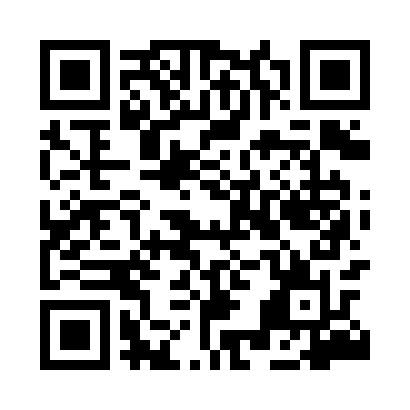 Prayer times for Tiberias, PalestineMon 1 Apr 2024 - Tue 30 Apr 2024High Latitude Method: NonePrayer Calculation Method: Muslim World LeagueAsar Calculation Method: ShafiPrayer times provided by https://www.salahtimes.comDateDayFajrSunriseDhuhrAsrMaghribIsha1Mon5:026:2612:424:156:588:172Tue5:006:2412:414:156:598:183Wed4:596:2312:414:157:008:194Thu4:586:2212:414:157:008:195Fri4:566:2012:404:157:018:206Sat4:556:1912:404:157:028:217Sun4:536:1812:404:157:028:228Mon4:526:1712:404:157:038:239Tue4:506:1512:394:157:048:2410Wed4:496:1412:394:157:058:2511Thu4:476:1312:394:157:058:2612Fri4:466:1212:394:157:068:2713Sat4:456:1012:384:157:078:2814Sun4:436:0912:384:157:078:2815Mon4:426:0812:384:167:088:2916Tue4:406:0712:384:167:098:3017Wed4:396:0612:374:167:108:3118Thu4:376:0412:374:167:108:3219Fri4:366:0312:374:167:118:3320Sat4:356:0212:374:167:128:3421Sun4:336:0112:374:167:138:3522Mon4:326:0012:364:167:138:3623Tue4:305:5912:364:167:148:3724Wed4:295:5812:364:167:158:3825Thu4:285:5712:364:167:158:3926Fri4:265:5612:364:167:168:4027Sat4:255:5412:354:167:178:4128Sun4:245:5312:354:167:188:4229Mon4:225:5212:354:167:188:4330Tue4:215:5112:354:167:198:44